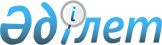 Қазақстан Республикасы халықаралық шарттарының күшіне енуі үшін қажетті мемлекетiшiлiк рәсiмдердi орындаудың жоспарын бекiту туралы
					
			Күшін жойған
			
			
		
					Қазақстан Республикасы Премьер-Министрінің өкімі 2001 жылғы 17 мамыр N 36-ө. Күші жойылды - ҚР Үкіметінің 2002.08.02. N 117 өкімімен. ~R020117

      Қазақстан Республикасы халықаралық шарттарының күшiне енуi үшiн қажеттi мемлекетiшiлiк рәсiмдердi орындау процесiнде Қазақстан Республикасы мемлекеттiк органдарының iс-қимылдарын бақылауды күшейту және үйлестiру мақсатында: 

      1. Қоса берiлiп отырған Қазақстан Республикасы халықаралық шарттарының күшiне енуi үшiн қажеттi мемлекетiшiлiк рәсiмдердi орындаудың жоспары (бұдан әрi - Жоспар) бекiтiлсiн. 

      2. Қазақстан Республикасының орталық атқарушы органдары және өзге де мемлекеттiк органдары (келiсiм бойынша) Жоспардың белгiленген мерзiмдерде орындалуын қамтамасыз етсiн және Қазақстан Республикасының Сыртқы iстер министрлiгiне оның орындалу барысы туралы ақпаратты әр тоқсанның басында берiп отырсын. 

      3. Жоспардың уақытылы орындалуы үшiн жауапкершiлiк тиiстi мемлекеттiк органдардың бiрiншi басшыларына жүктелсiн.     4. Жоспардың орындалуын бақылау Қазақстан Республикасының Сыртқы iстер министрлiгiне жүктелсiн.     5. Қазақстан Республикасы Премьер-Министрiнiң 2000 жылғы 21 наурыздағы N 44-ө  R000044_  өкiмiнің күші жойылды деп танылсын.     Премьер-Министр                                         Қазақстан Республикасы                                          Премьер-Министрінің                                        2001 жылғы 17 мамырдағы                                             N 36 өкімімен                                               бекітілді     Қазақстан Республикасы халықаралық шарттарының күшіне енуі үшін              қажетті мемлекетішілік рәсімдерді орындаудың                                 Жоспары___________________________________________________________________________  N  !          Шарттың атауы           !Рәсімдерді!  Жауапты мемлекеттік     !                                  !  аяқтау  !        орган     !                                  !  мерзімі !---------------------------------------------------------------------------                    Екіжақты шарттар1    Қазақстан Республикасының Үкiметi   2001 жылғы  Білім және ғылым     мен Әзербайжан Республикасының      ІІІ тоқсан  министрлігі     Yкiметi арасындағы Жоғары бiлiктi               (бұдан әрі - БҒМ)     ғылыми және ғылыми-педагогикалық          кадрларды аттестациялау      саласындағы ынтымақтастық туралы      келiсiм  P000518_  (Баку, 07.04.00)2    Қазақстан Республикасының Үкiметi   2001 жылғы  Еңбек және халықты     мен Беларусь Республикасы           ІІІ тоқсан  әлеуметтік қорғау     Yкiметiнiң арасындағы Қазақстан                 министрлігі     Республикасының аумағында жұмыс                 (бұдан әрі - ЕХӘҚМ)     iстейтiн Беларусь Республикасы      азаматтары мен Беларусь      Республикасының аумағында жұмыс      iстейтiн Қазақстан Республикасы      азаматтарының еңбек қызметi және      оларды әлеуметтiк қорғау туралы     келiсiм (Алматы, 23.09.97)     Келiсiмге өзгерiстер енгiзу туралы      хаттама  P001503_  (Астана, 05.10.00)3    Қазақстан Республикасының Yкiметi   2001 жылғы  Көлік және     мен Беларусь Республикасының        ІІ тоқсан   коммуникациялар     Yкiметi арасындағы Әуе қатынасы                 министрлігі     туралы келiсiм (Алматы, 23.09.97)               (бұдан әрі - ККМ)4    Қазақстан Республикасының Үкiметi   2001 жылғы  Мемлекеттік кіріс     мен Беларусь Республикасының        ІІ тоқсан   министрлігі     Үкiметi арасындағы Салық заңдарын               (бұдан әрі - МКМ)     сақтау мәселелерi бойынша     ынтымақтастық және өзара көмек      туралы келiсiм  P001350_     (Минск, 22.05.00)5    Қазақстан Республикасының Үкiметi   2001 жылғы  БҒМ     мен Беларусь Республикасының        ІІ тоқсан     Yкiметi арасындағы Жоғары бiлiктi      ғылыми және ғылыми-педагогикалық     кадрларды аттестациялау саласындағы     ынтымақтастық туралы келiсiм     (Минск, 22.05.00)6    Қазақстан Республикасының Үкiметi   2001 жылғы  ККМ     мен Бельгия Корольдiгi Үкiметiнiң   ІІ тоқсан     арасындағы Әуе қатынасы туралы      келiсiм  P000952_     (Брюссель, 27.06.00)7    Қазақстан Республикасының Үкiметi   2001 жылғы  ККМ     мен Болгария Республикасының        ІІ тоқсан     Yкiметiнiң арасында олардың сәйкес      аумақтары арасында және одан      тысқары да әуе қатынасы туралы      келiсiм (София, 15.09.99)8    Қазақстан Республикасының Yкiметi   2001 жылғы  Сыртқы істер     мен Болгария Республикасы           ІІ тоқсан   министрлігі     Yкiметiнiң арасындағы                           (бұдан әрі - СІМ)     Инвестицияларды өзара көтермелеу                Инвестициялар     және қорғау туралы келiсiм                      жөніндегі комитетP991403_  (София, 15.09.99)9    Азаматтық және қылмыстық iстер      2001 жылғы  Әділет министрлігі     бойынша өзара құқықтық көмек        IV тоқсан   (бұдан әрі - ӘдМ)     туралы Қазақстан Республикасы     мен Грузия арасындағы шарт      (Тбилиси, 17.09.96)      Шартқа хаттама10   Өздерi азаматтары болып табылатын   2001 жылғы  Ішкі істер     мемлекетте жазасын өтеу үшін бас    IV тоқсан   министрлігі     еркiнен айырылып сотталған                      (бұдан әрі - ІІМ)     адамдарды берi жiберу туралы      Қазақстан Республикасы мен Грузия      арасындағы шарт (Тбилиси, 17.09.96)11   Қазақстан Республикасы мен Грузия   2001 жылғы  ІІМ     арасындағы қылмыс жасаған адамдарды IV тоқсан     қылмыстық жауапқа тарту үшін немесе      үкімді орындау үшін оларды ұстап      беру туралы шарт (Тбилиси, 17.09.96)12   Қазақстан Республикасының Yкiметi   2001 жылғы  Экономика және сауда     мен Египет Араб Республикасының     ІІІ тоқсан  министрлігі     Үкiметi арасындағы сауда                        (бұдан әрі - ЭСМ)     келiсiмi (Каир, 14.02.93)13   Қазақстан Республикасының Үкiметi   2001 жылғы  Мәдениет, ақпарат     мен Египет Араб Республикасының     ІІІ тоқсан  және қоғамдық келісім     Yкiметi арасындағы ақпарат                      министрлігі     ынтымақтастығы туралы хаттама                   (бұдан әрі - МАҚКМ)     (Каир, 14.02.93)14   Қазақстан Республикасы Yкiметi      2001 жылғы  ККМ     мен Иран Ислам Республикасы Yкiметi ІІ тоқсан     арасындағы теңiздiк сауда кеме      қатынасы туралы келiсiм     (Тегеран, 12.05.93)15   Қазақстан Республикасы мен Иран     2001 жылғы  ӘдМ     Ислам Республикасы арасындағы       IV тоқсан     Азаматтық және қылмыстық iстер      бойынша құқықтық көмек пен     құқықтық қатынастар туралы келiсiм     (Тегеран, 06.10.99)16   Қазақстан Республикасының Үкiметi   2001 жылғы  ЭСМ     мен Иран Ислам Республикасының      IV тоқсан     Үкiметi арасындағы Ұзақ мерзiмдiк      сауда-экономикалық ынтымақтастық     туралы келiсiм (Тегеран, 06.10.99)17   Қазақстан Республикасының Yкiметi   2001 жылғы  ККМ     мен Испания Корольдiгi Yкiметiнiң   ІІІ тоқсан     арасындағы Жолаушылар мен жүктердi      халықаралық автомобиль тасымалы     туралы келiсiм  P001605_     (Мадрид, 30.10.00)18   Қазақстан Республикасы Үкiметi мен  2001 жылғы  ЕХӘҚМ     Катар Мемлекетi Үкiметi арасында    ІІ тоқсан     Жоғары деңгейдегi бiрлескен      комиссияны құру туралы  P981320_     (Доха, 23.05.98)19   Қазақстан Республикасының Үкiметi   2001 жылғы  Энергетика және     мен Қытай Халық Республикасының     IV тоқсан   минералдық ресурстар     Үкiметi арасындағы Мұнай және газ               министрлігі     саласындағы ынтымақтастық туралы                (бұдан әрі - ЭМРМ)     келiсiм (Алматы, 24.09.97)20   Қазақстан Республикасының Yкiметi   2001 жылғы  Қорғанысмині     мен Қытай Халық Республикасының     ІІ тоқсан   (бұдан әрі - ҚМ)     Yкiметi арасындағы Қытай Халық      Республикасы Yкiметiнiң Қазақстан     Республикасының Қарулы Күштерiне      3000000 қытай юаны сомасында      өтеусiз көмек көрсетуi туралы      келiсiм (Пекин, 24.04.00)21   Қазақстан Республикасы мен Қырғыз   2001 жылғы  ІІМ     Республикасы аумағына құқық қорғау  IV тоқсан     және арнаулы органдары      қызметкерлерінiң келу тәртiбi мен      өзара іс-қимылдары туралы шарт      (Астана, 08.04.97)22   Қазақстан Республикасының Үкiметi   2001 жылғы  ККМ     мен Қырғыз Республикасы Yкiметi     ІІІ тоқсан     арасындағы Алматы-Бiшкек бағыты     бойынша шекаралық өту туралы      келiсiм (Бiшкек, 15.11.99)23   Қазақстан Республикасының Үкiметi   2001 жылғы  Табиғи ресурстар және     мен Қырғыз Республикасы Yкiметi     ІІІ тоқсан  қоршаған ортаны қорғау     арасындағы Шу және Талас                        министрлігі (бұдан әрі     өзендеріндегі мемлекетаралық                    - Табиғатмині)     пайдаланудағы сушаруашылық      құрылыстарын пайдалану туралы     келiсiм (Астана, 21.01.00)24   Қазақстан Республикасының Үкiметi   2001 жылғы  ККМ     мен Қырғыз Республикасы Yкiметiнiң  ІІІ тоқсан     арасындағы әуе қозғалысын      ұйымдастыру мен басқару үшiн     жауапкершiлiктi беру туралы      келiсiм (Бiшкек, 14.12.00)25   Қазақстан Республикасының Үкiметi   2001 жылғы  ККМ     мен Латвия Республикасы Үкiметiнiң  ІІ тоқсан     арасындағы әуе қатынасы туралы      келiсiм (Алматы, 19.05.98)26   Қазақстан Республикасының Үкiметi   2001 жылғы  ККМ     мен Латвия Республикасы Yкiметiнiң  ІІ тоқсан     арасындағы транзиттiк тәртiп      туралы келiсiм (Алматы, 19.05.98)27   Қазақстан Республикасының Табиғи    2001 жылғы  Табиғатмині     ресурстар және қоршаған ортаны      IV тоқсан     қорғау министрлiгi мен Литва      Республикасының Қоршаған ортаны      қорғау министрлiгi арасындағы      қоршаған ортаны қорғау саласындағы      ынтымақтастық туралы келiсiм     (Вильнюс, 04.04.01)28   Қазақстан Республикасының Үкiметi   2001 жылғы  Қаржы полициясы     мен Литва Республикасы Үкiметiнiң   IV тоқсан   агенттігі     арасындағы салық заңдарын      бұзушылыққа қарсы күрес      саласындағы ынтымақтастық туралы      келісiм  P010070_  (Вильнюс, 05.04.01)29   Қазақстан Республикасы мен Молдова  2001 жылғы  Қаржы министрлігі     Республикасы арасындағы табыс пен   IV тоқсан   (бұдан әрі -      мүлiкке салынатын салықтарға                    Қаржымині)     қатысты қосарланған салық салуды      болдырмау және салық төлеуден      жалтаруға жол бермеу туралы      конвенция (Астана, 15.07.99)30   Қазақстан Республикасының Үкiметi   2001 жылғы  ККМ     мен Молдова Республикасы            ІІ тоқсан     Үкiметiнiң арасындағы халықаралық     автомобиль тасымалдары туралы      келiсiм  P990975_  (Астана, 15.07.99)31   Қазақстан Республикасының Үкiметi   2001 жылғы  ККМ     мен Нидерландтар Корольдiгi         ІІІ тоқсан     Yкiметiнiң арасындағы халықаралық      автомобиль қатынасы туралы келiсiмP000002_  (Астана, 14.06.00)32   Қазақстан Республикасы мен Норвегия 2001 жылғы  Қаржымині     Корольдiгiнiң арасындағы табыс пен  IV тоқсан     капиталға қосарланған салық салуды      болдырмау және салық төлеуден      жалтаруға жол бермеу туралы      конвенция (Осло, 03.04.01)33   Қазақстан Республикасының Yкiметi   2001 жылғы  ІІМ     мен Пакистан Ислам Республикасының  IV тоқсан     Yкiметi арасындағы ұйымдасқан     қылмыспен, терроризммен және басқа      қауiптi қылмыс түрлерiмен күрестегі     ынтымақтастық туралы келісім     (Исламабад, 12.03.95)34   Қазақстан Республикасының Үкiметi   2001 жылғы  ККМ     мен Польша Республикасы Үкiметiнiң  ІІІ тоқсан     арасындағы Әуе қатынасы туралы      келiсiм (Варшава, 21.11.97)35   Қазақстан Республикасының Үкiметi   2001 жылғы  ҚМ     мен Ресей Федерациясының Yкiметi    IV тоқсан     арасындағы Приозерск қаласының      тiршiлік қызметiн қамтамасыз ету     туралы хаттама  Z000074_     (Алматы, 04.10.97)36   "Байқоңыр" кешенiнiң аумағында      2001 жылғы  ІІМ     құқық тәртiбiн қамтамасыз етуде     IV тоқсан     құқық қорғау органдарының өзара      iс-қимылдары туралы Қазақстан     Республикасы Yкiметi мен Ресей      Федерациясы Үкiметiнiң арасындағы      келiсiм (Алматы, 04.10.97)37   Қазақстан Республикасының Үкiметi   2001 жылғы   Қаржы полициясы     мен Ресей Федерациясының Үкiметi    IV тоқсан    агенттігі     арасындағы Заңсыз қаржылық      операциялармен, сондай-ақ заңсыз     жолмен алынған табыстарды      ресмилендiруге (заңдастыруға)      байланысты қаржылық операциялармен      күрес жүргiзу саласындағы     ынтымақтастық пен өзара көмек      туралы келiсiм     (Алматы, 12.10.98)38   Қазақстан Республикасының Үкiметi   2001 жылғы   ЭМРМ     мен Ресей Федерациясының Yкiметi    ІІІ тоқсан   Аэроғарыш комитеті     арасындағы "Байқоңыр" ғарыш      айлағынан зымырандарды ұшыру      кезiнде апаттар болған жағдайда      өзара iс-қимыл тәртiбi туралы      келiсiм (Астана, 18.11.99)39   Қазақстан Республикасының Yкiметi   2001 жылғы   ҚМ     мен Ресей Федерациясының Үкiметi    ІІІ тоқсан     арасындағы Қазақстан Республикасы      Қарулы Күштерiнiң Әуе қорғанысы     күштерi мен Ресей Федерациясының      Әскери әуе күштерiнiң бiрлестiктерi      мен әскери бөлiмдерiне жауынгерлiк      атыстар өткізу үшiн әскери     полигондарын өзара беру тәртiбi      туралы келiсiм (Астана, 29.07.00)40   Қазақстан Республикасының Yкiметi   2001 жылғы   МКМ     мен Ресей Федерациясының Yкiметi    ІІ тоқсан     арасындағы Өзара сауда-саттықта      жанама салықтарды өндiрiп алу     қағидаттары туралы келісімP001504_  (Астана, 09.10.00)41   Қазақстан Республикасының Үкiметi   2001 жылғы   МАҚКМ     мен Ресей Федерациясының Yкiметi    ІІ тоқсан     арасындағы Қазақстан      Республикасының Ресей      Федерациясындағы бұқаралық      ақпарат құралдары тiлшiлерiнiң      және Ресей Федерациясының      Қазақстан Республикасындағы      бұқаралық ақпарат құралдары     тiлшiлерiнiң мәртебесi туралы      келiсiм  P010523_  (Астана, 09.10.00)42   Қазақстан Республикасының Үкiметi   2001 жылғы   ТСА     мен Ресей Федерациясының Yкiметi    ІІІ тоқсан     арасындағы Туризм саласындағы      ынтымақтастық туралы келiсiмP001502_  (Астана, 15.02.01)43   Қазақстан Республикасының Үкiметi   2001 жылғы   ККМ     мен Сингапур Республикасы           IV тоқсан     Yкiметiнiң арасындағы Әуе қатынасы     туралы келісім (Сингапур, 29.05.96)44   Қазақстан Республикасының Yкiметi   2001 жылғы   СІМ     мен Тәжiкстан Республикасының       ІІ тоқсан    Инвестициялар     Yкiметi арасындағы инвестицияларды               жөніндегі     көтермелеу және өзара қорғау                     комитеті     туралы келiсiм (Душанбе, 16.12.99)P010595_45   Қазақстан Республикасының Үкiметi   2001 жылғы   ӘдМ     мен Тәжiкстан Республикасының       ІІ тоқсан    Нашақорлыққа және     Yкiметi арасындағы Есiрткi                       есірткі саудасына     құралдарының психотроптық                        қарсы күрес     заттардың және прекурсорлардың                   жөніндегі комитеті     заңсыз айналымына қарсы күрестегi      ынтымақтастық туралы келiсiм     (Душанбе, 13.06.00)  P000876_46   Қазақстан Республикасының Yкiметi   2001 жылғы   ӘдМ     мен Тәжiкстан Республикасының       ІІІ тоқсан     Үкiметi арасындағы құқықтық      ақпарат алмасу туралы келiсiм     (Душанбе, 22.02.01)  P010307_47   Ұйымдасқан қылмыспен, есiрткiлiк    2001 жылғы   ІІМ     және жүйкеге керi әсер ететiн       IV тоқсан     заңсыз айналымымен, терроризммен      және қылмыстардың басқа да      қауiптi түрлерiмен күрестегi      ынтымақтастық туралы Қазақстан      Республикасының Үкiметi мен     Түрiкменстан Yкiметi арасындағы      келiсiм (Алматы, 27.02.97)48   Қазақстан Республикасының Үкiметi   2001 жылғы   СІМ     мен Түрiкменстан Үкiметiнiң         IV тоқсан     арасындағы азаматтардың өзара      сапарлары туралы келiсiм     (Ашгабат, 01.03.01)  P001926_49   Қазақстан Республикасы мен Түрiк    2001 жылғы   МАҚКМ     Республикасы арасындағы Бiлiм беру  ІІІ тоқсан     ғылым, мәдениет және спорт бойынша      келiсiм (Алматы, 01.05.92)50   Қазақстан Республикасының Үкiметi   2001 жылғы   ККМ     мен Өзбекстан Республикасының       IV тоқсан     Үкiметi арасындағы Халықаралық      автомобиль қатынасы туралы келiсiм     (Ташкент, 12.07.95)51   1998 жылғы 27 наурыздағы Қазақстан  2001 жылғы   ІІМ     Республикасының Yкiметi мен         IV тоқсан     Өзбекстан Республикасының Үкiметi      арасындағы Автомобиль жолдарының      жекелеген учаскелерiн пайдалану     туралы келiсiмге толықтырулар      енгiзу туралы хаттама  Z980223_     (Ташкент, 28.05.99)52   Қазақстан Республикасының Үкiметi   2001 жылғы   СІМ     мен Өзбекстан Республикасының       ІІІ тоқсан   Консулдық қызмет     Yкiметi арасындағы Азаматтардың                  департаменті     өзара сапарларының шарттары     туралы келiсiм (Астана, 07.07.00)P001024_53   Қазақстан Республикасының Yкiметi   2001 жылғы   ҰҚК (келісім бойынша)     мен Өзбекстан Республикасының       ІІ тоқсан    Шекаралық қызмет     Yкiметi арасындағы Шекаралық      өкiлдердiң қызметi туралы келiсiм     (Ташкент, 13.12.00)54   Қазақстан Республикасының Yкiметi   2001 жылғы   ТЖ жөніндегі     мен Украина Министрлер Кабинетiнiң  ІІ тоқсан    агенттік     арасындағы Төтенше жағдайлардың      алдын алу және оның зардабын жою     саласындағы ынтымақтастық туралы      келiсiм (Киев, 17.09.99)  P991381_55   Қазақстан Республикасының Үкiметi   2001 жылғы   Қаржымині     мен Француз Республикасы            IV тоқсан     Үкiметiнiң арасындағы қаржыландыру      туралы хаттама (Павлодардағы     алаңқай жобасының демеркуризация      жобасын iске асыру бойынша)     (Астана, 05.10.00)56   Қазақстан Республикасының Yкiметi   2001 жылғы   Қаржымині     мен Француз Республикасы            ІІ тоқсан     Yкiметiнiң арасындағы қаржыландыру      туралы хаттама (Алматы қаласының      сумен қамтамасыз етiлу және     канализациясының инфрақұрылымын      iске асыру және модернизациялау)     (Астана, 05.10.00)57   Қазақстан Республикасының Үкiметi   2001 жылғы   ККМ     мен Чех Республикасы Үкiметiнiң     ІІ тоқсан     арасындағы Халықаралық автомобиль      тасымалдары туралы келiсiм     (Прага, 13.12.99)58   Қазақстан Республикасының Үкiметi   2001 жылғы   ККМ     мен Эстония Республикасы            ІІ тоқсан     Yкiметiнiң арасындағы Халықаралық      автомобиль қатынасы туралы келiсiм     (Астана, 15.06.00)---------------------------------------------------------------------------                    Халықаралық ұйымдармен екiжақты шарттар59   Қазақстан Республикасында           2001 жылғы   СІМ     Еуропалық Қоғамдастықтар            ІІІ тоқсан   Екі жақты     Комиссиясының Делегациясын құру,                 ынтымақтастық     оның артықшылықтары және                         департаменті     иммунитеттерi туралы Қазақстан      Республикасы мен Еуропалық     Қоғамдастықтар Комиссиясының      арасындағы келiсiм     (Брюссель, 02.02.93)60   Қазақстан Республикасы мен Атом     2001 жылғы   ЭМРМ     энергиясы жөнiндегi Еуропалық       ІІ тоқсан    Атом энергетикасы     Қоғамдастықтың арасындағы Ядролық                жөніндегі комитет     қауiпсiздiк саласындағы      ынтымақтастық туралы келiсiм     (Брюссель, 19.07.99)  U990172_61   Брюссельде 1993 жылғы 15 қазанда    2001 жылғы   ЭСМ     қол қойылған және 1995 жылғы 20     IV тоқсан     желтоқсандағы хаттармен алмасу      нысанындағы Келiсiммен      толықтырылған тоқыма бұйымдарының      саудасы туралы Еуропалық      Экономикалық Қоғамдастығы мен      Қазақстан Республикасы арасындағы      Келiсiмдi қайта жаңартуға қатысты      Еуропалық Қоғамдастық пен      Қазақстан Республикасы арасындағы      хаттармен алмасу нысанындағы      келiсiм (Брюссель, 27.06.00)P000936_62   Ғылыми ынтымақтастық туралы келісім 2001 жылғы   БҒМ     (ҚР Ғылым және жаңа технологиялар   ІІ тоқсан     министрлігі мен ИНТАС Бас      Ассамблеясы арасындағы)     (Брюссель, 05.05.95)63   Қазақстан Республикасының Үкiметi   2001 жылғы   СІМ     мен ЕҚЫҰ-ның Демократиялық          ІІ тоқсан    Көп жақты     институттар және адамның құқықтары               ынтымақтастық     жөнiндегi бюросының арасындағы                   департаменті     өзара түсіністік туралы меморандум     (Осло, 02.12.98)  P010555_64   Алматыда ЕҚЫҰ-ның орталығын ашу     2001 жылғы   СІМ     туралы Қазақстан Республикасының    ІІ тоқсан    Көп жақты     Yкiметi мен Еуропадағы қауiпсiздiк               ынтымақтастық     және ынтымақтастық ұйымының                      департаменті     арасындағы өзара түсiнiстiк туралы     меморандум (Осло, 02.12.98)---------------------------------------------------------------------------                        Аймақтық және көпжақты шарттар65   КСРО мен АҚШ арасындағы 1972 жылғы  2001 жылғы   СІМ     26 мамырдағы Зымыранға қарсы        ІІ тоқсан    Көп жақты     қорғаныс жүйесiн шектеу туралы                   ынтымақтастық     шартқа байланысты уағдаластық                    департаменті     туралы меморандум  P010578_     (Нью-Йорк, 26.09.97)66   Транзиттiк тасымалдау бойынша       2001 жылғы   ККМ     Экономикалық ынтымақтастық          ІІ тоқсан     ұйымының шеңберлi келiсiмi     (Алматы, 09.05.98)67   Экономикалық ынтымақтастық          2001 жылғы   БҒМ     ұйымының құрылу Институтының        ІІІ тоқсан     жарғысы (Алматы, 09.05.98)P001671_68   Еуропа-Кавказ-Азия дәлiзiнiң        2001 жылғы   ККМ     дамуы бойынша халықаралық көлiк     ІІ тоқсан     туралы негiзгi көп жақты келiсiм      (ТРАСЕКА) (Баку, 08.09.98)Z010196_69   Қазақстан Республикасының           2001 жылғы   ЭМРМ     Yкiметi, Ресей Федерациясының       IV тоқсан    Аэроғарыш комитеті     Yкiметi және Америка Құрама     Штаттарының Yкiметi арасындағы      Ресейдiң "Байқоңыр" ғарыш      айлағынан, АҚШ лицензиялары бар,      ғарыш аппараттарын ұшыруға      байланысты технологияларды сақтау      бойынша шаралар туралы келiсiм     (Мәскеу, 26.01.99) P990047_70   Газ бен мұнайды тасымалдау          2001 жылғы   ЭМРМ     мемлекетаралық жүйелердiң           ІІ тоқсан     құрылуының институционалдық     негiздерi туралы шеңберлi келiсiм      (ИНОГЕЙТ) (Киев, 22.07.99)71   Еуропадағы кәдуiлгі қарулы күштер   2001 жылғы   ҚМ     туралы шарттың бейiмделуi туралы    ІІ тоқсан     келiсiм (Стамбул, 17.11.99)72   Тәжiкстан Республикасы, Қырғыз      2001 жылғы   БҒМ     Республикасы, Қазақстан             ІІІ тоқсан     Республикасы және Исмаэлиттер     Имаматымен Орталық Азиялық      Университетiн құру туралы шарт     (Астана, 31.08.00)---------------------------------------------------------------------------                  Кедендік одақ (КО) шеңберіндегі шарттар73   Кедендiк одақты және Бiрыңғай       2001 жылғы   ӘдМ     экономикалық кеңiстiктi             ІІ тоқсан     қалыптастыруды құқықтық қамтамасыз     ету туралы келiсiм      (Мәскеу, 26.10.99)74   Кедендiк одаққа қатысушы            2001 жылғы   Ұлттық Банк     мемлекеттердiң жеке тұлғаларының    ІІ тоқсан    (келісім бойынша)     үшіншi елдерге нақтылай шетел     валюталарын бөгетсiз шығаруының      мөлшерi және тәртiбi туралы      хаттама (Минск, 23.05.00)75   Беларусь Республикасы Yкiметi,      2001 жылғы   СІМ     Қазақстан Республикасы Үкiметi,     ІІІ тоқсан   Консулдық қызмет     Қырғыз Республикасы Үкiметi,                     департаменті     Ресей Федерациясы Yкiметi және     Тәжiкстан Республикасы Yкiметi      арасындағы азаматтардың өзара      визасыз жүрiп-тұруы туралы     келiсiм (Минск, 30.11.00)P001772_---------------------------------------------------------------------------    Орталық Азия экономикалық қоғамдастығы (ОАЭҚ) шеңберіндегі шарттар76   Қазақстан Республикасы Yкiметi,     2001 жылғы   ЭСМ     Қырғыз Республикасы Үкiметi және    ІІ тоқсан     Өзбекстан Республикасы Yкiметi      арасындағы өндiрiс кооперациясы      туралы Келiсiм (Бiшкек, 14.03.97)77   Қазақстан Республикасы Үкiметi,     2001 жылғы   Ауылшармині     Қырғыз Республикасы Үкiметi,        ІІ тоқсан     Тәжiкстан Республикасы Үкiметi      және Өзбекстан Республикасы Үкiметi     арасындағы ветеринария саласындағы     ынтымақтастық туралы келiсiм     (Астана, 08.06.00)78   Қазақстан Республикасы Үкiметi,     2001 жылғы   Туризм және спорт     Қырғыз Республикасы Yкiметi,        ІІ тоқсан    жөніндегі агенттік     Тәжiкстан Республикасы Yкiметi және      Өзбекстан Республикасы Yкiметi     арасындағы санитарлық курорттық,      сауықтыру және туристiк мекемелер      мен ұйымдардың саласындағы      ынтымақтастық туралы келiсiм     (Астана, 08.06.00)79   1994 жылғы 8 шiлдедегi Қазақстан    2000 жылғы   Ұлттық банк     Республикасы, Қырғыз Республикасы,  IV тоқсан    (келісім бойынша)     Тәжiкстан Республикасы және      Өзбекстан Республикасы арасындағы     Ынтымақтастық пен даму жөніндегі     Орта-Азиялық банктi құру туралы      келiсiмге өзгерiс енгiзу туралы     хаттама (Алматы, 05.01.01)---------------------------------------------------------------------------        Тәуелсiз Мемлекеттер Достастығы (ТМД) шеңберіндегі шарттар80   Чернобыльдегi және басқа да         2001 жылғы   ЕХӘҚМ     радиациялық катастрофалар мен       ІІІ тоқсан     апаттар, сондай-ақ ядролық      сынақтардың нәтижесiнде      радиациялық ықпалға ұшыраған      азаматтарды әлеуметтiк жағдайын      және денсаулығын қорғау туралы      келiсiм (Мәскеу, 09.09.94)81   ТМД-ға қатысушы мемлекеттердегi     2001 жылғы   ҚМ     әскери қызметшiлердi, әскери        ІІІ тоқсан     қызметтен босатылған азаматтарды,      сондай-ақ олардың отбасы мүшелерiн     тұрғын үй-жайымен қамтамасыз ету      туралы келiсiм (Мәскеу, 28.03.97)82   Интеллектуалдық меншiк саласындағы  2001 жылғы   ӘдМ     құқық бұзушылықтарды тоқтату        ІІ тоқсан    Қазпатент     бойынша ынтымақтастық туралы      келiсiм (Мәскеу, 06.03.98)Z010201_83   Жұмыстар және жұмысшылардың         2001 жылғы   ЕХӘҚМ     кәсiптері жөнiндегi Бiрыңғай        IV тоқсан     тарифтiк бiлiктiлiк анықтамалықты      және Қызметкерлер лауазымдарының      бiлiктiлiк анықтамалығын қолдану      бойынша ынтымақтастық туралы      келiсiм (Саратов, 13.01.99)*84   Экологиялық мониторинг саласындағы  2001 жылғы   Табиғатмині     ынтымақтастық туралы келiсiм        ІІІ тоқсан     (Саратов, 13.01.99) 85   Жолаушыларды халықаралық автомобиль 2001 жылғы   ККМ     қатынастары кезiнде мiндеттi        ІІ тоқсан     сақтандыру туралы келiсiм      (Саратов, 13.01.99)86   Тәуелсiз Мемлекеттер Достастығының  2001 жылғы   ЭСМ     Қала құрылысы хартиясы              ІІ тоқсан    Құрылыс істері     (Минск, 04.06.99)*                               жөніндегі комитет87   Жалған тауар белгiлерiн және        2001 жылғы   ӘдМ     географиялық көрсеткiштердi         ІІ тоқсан    Қазпатент     пайдаланудың алдын алу және жолын      кесу бойынша шаралар туралы келiсiм     (Минск, 04.06.99)* Z010189_88   Тәуелсiз Мемлекеттер Достастығына   2001 жылғы   ККМ     қатысушы мемлекеттердiң автомобиль  ІІ тоқсан        жолдарымен мемлекетаралық      тасымалдармен айналысатын көлiк      құралдарының салмағы және көлемдерi     туралы келiсiм     (Минск, 04.06.99)89   Өнер табыстарын құқықтық қорғау     2001 жылғы   ӘдМ     саласындағы мемлекетаралық          ІІ тоқсан    Қазпатент     құпиялардың сақталуын өзара      қамтамасыз ету туралы келiсiм     (Минск, 04.06.99) Z010190_90   Тәуелсiз Мемлекеттер Достастығына   2001 жылғы   МКМ     қатысушы мемлекеттердiң кедендiк    ІІ тоқсан    Кеден комитеті     қызметтерiнiң Арнайы жүктерді және      әскери мақсаттағы өнiмдердi     тасымалдау кезiндегi өзара      iс-қимылының тәртiбi туралы хаттама      (Ялта, 08.10.99) Z010200_91   Ақпараттандыру саласындағы          2001 жылғы   ККМ     ақпараттық ресурстар мен жүйелердi  ІІ тоқсан     қалыптастыру, Тәуелсiз Мемлекеттер      Достастығына қатысушы      мемлекеттердiң мемлекетаралық      бағдарламаларын iске асыру туралы      келiсiм (Мәскеу, 24.12.99)92   Еркiн сауда режимiнен алып          2001 жылғы   ЭСМ     тастауларды кезең кезеңiмен жою     ІІ тоқсан     жөнiнде консультациялар өткiзу      рәсiмiнiң ережелерi туралы келiсiм      (Мәскеу, 24.12.99)93   Тәуелсiз Мемлекеттер Достастығына   2001 жылғы     қатысушы мемлекеттердiң электр      ІІ тоқсан     энергиясының және оның      қуаттылығының транзитi туралы      келiсiм (Мәскеу, 25.01.00)*94   1997 жылғы 17 қаңтардағы Ұялы       2001 жылғы   ККМ     жылжымалы байланыс жүйелерiн        ІІ тоқсан     дамытудағы және пайдаланудағы      ынтымақтастық туралы келiсiмге     өзгерiс енгiзу туралы хаттама     (Мәскеу, 25.01.00)*95   Тәуелсiз Мемлекеттер Достастығына   2001 жылғы   ККМ     қатысушы мемлекеттердiң темiржол    ІІ тоқсан     көлiгiнде салық салу тетiктерiн      жақындастыру бойынша өзара      iс-қимылы туралы келiсiм     (Мәскеу, 10.03.00)96   Өзара жеткiзiлетiн өнiмдерге        2001 жылғы   ЭСМ     қатысты қауiпсiздiк және еңбектi    ІІІ тоқсан     қорғау саласындағы стандарттарды      қалыптастыру бойынша 2000-2005      жылдарға арналған мемлекетаралық      бағдарлама туралы шешiм     (Мәскеу, 20.06.00)*97   Тәуелсiз Мемлекеттер Достастығының  2001 жылғы   СІМ     Атқару комитетi туралы ереженi      ІІ тоқсан    ТМД істері жөніндегі     бекiту туралы хаттама                            комитеті     (Мәскеу, 20.06.00)*98   Ұжымдық қауiпсiздiк жүйесiнiң       2001 жылғы   ҚМ     күштерi мен құралдарын              ІІ тоқсан     қалыптастырудың мәртебесi туралы     келiсiм (Бiшкек, 11.10.00)99   Еркiн сауда аймағын құру туралы     2001 жылғы   ЭСМ     келiсiмге қатысушы мемлекеттердiң   IV тоқсан     импортын лицензиялау ережелерi      туралы хаттама (Минск, 30.11.00)100  Есiрткi құралдарының, психотроптық  2001 жылғы   ӘдМ     заттардың және прекурсорлардың      ІІ тоқсан    Нашақорлыққа және     заңсыз айналымына қарсы күрестегi                есірткі саудасына     Тәуелсiз Мемлекеттер Достастығына                қарсы күрес     қатысушы мемлекеттердiң                          жөніндегі комитеті     ынтымақтастығы туралы келiсiм      (Минск, 30.11.00)101  Радиология, радиациялық             2001 жылғы   БҒМ     қауіпсіздік, радиобиология және     ІІІ тоқсан     аралық ғылымдар бойынша мамандарды      даярлау саласындағы ынтымақтастық     туралы келiсiм (Минск, 30.11.00)*102  Тәуелсiз Мемлекеттер Достастығының  2001 жылғы   СІМ     шеңберiнде жасалған көп жақты       ІІІ тоқсан   ТМД істері жөніндегі     шарттардың тоқтатылуы туралы                     комитеті     хаттама (Минск, 01.12.00)---------------------------------------------------------------------------     __________________     * Күшіне енуі үшін қажетті мемлекетішілік рәсімдердің орындалуы тараптардың заңнамасымен қажет етілмеген жағдайда, шарттары қол қойылғаннан кейін күшіне енуді көздейтін құжаттар.Мамандар:     Багарова Ж.А.,     Қасымбеков Б.А.
					© 2012. Қазақстан Республикасы Әділет министрлігінің «Қазақстан Республикасының Заңнама және құқықтық ақпарат институты» ШЖҚ РМК
				